         Куда пойти учиться? Какую профессию выбрать? Такие вопросы одолевают многих учащихся выпускных классов общеобразовательных школ. Огромную роль в выборе профессии играет профориентационная работа с учащимися.               31 января  состоялась встреча сотрудников МЧС России  со старшеклассниками МАОУ ОСОШ N1. Мероприятие прошло в рамках цикла профориентационных встреч.  Заместитель начальника 119 пожарно- спасательной части Лыткин Денис Валерьевич  рассказал школьникам о возможности поступить в вузы МЧС России, о порядке приема, требованиях для поступления и условиях несения службы. Внимание обучающихся было обращено на то, что при отборе кандидатов большую роль играет их состояние здоровья и  физическая подготовленность.          В конце беседы, ребята задавали вопросы и получали на них развернутые ответы,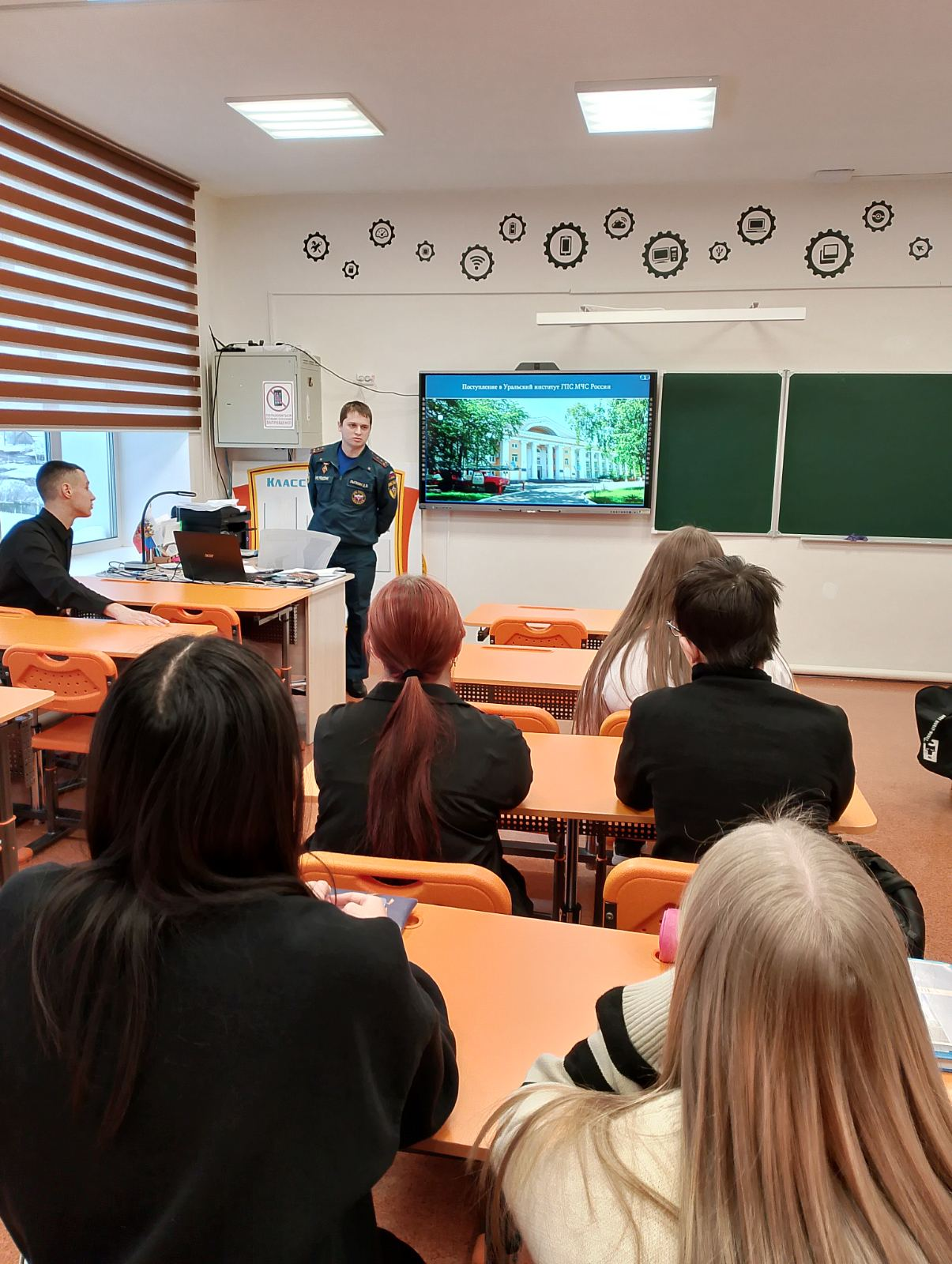 